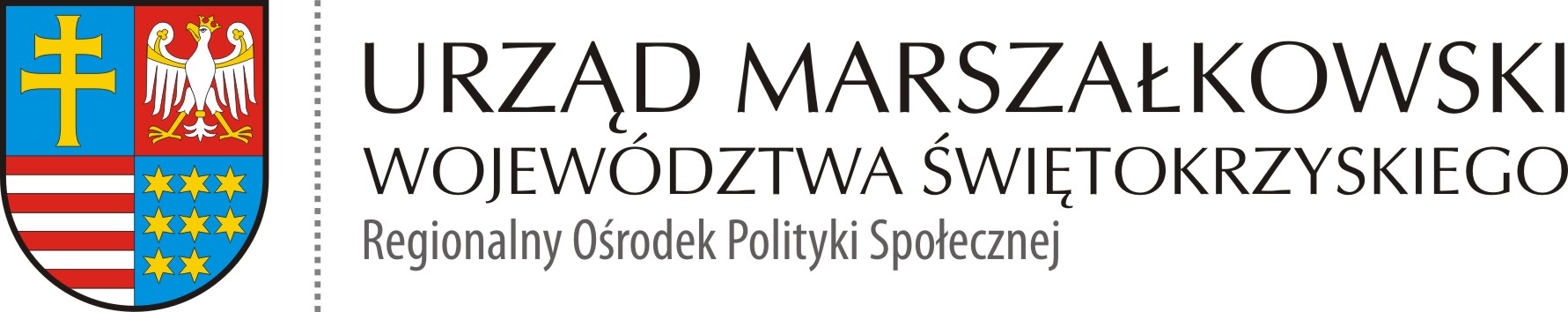 ROPS-II.052.2.23.2020  						            Kielce 23.12.2020 r.INFORMACJA O NIEUDZIELENIU ZAMÓWIENIADotyczy postępowania na:Usługę organizacji i przeprowadzenia wyjazdowego szkolenia dla seniorów/rodzin z zakresu organizacji i zarządzania podmiotami ekonomii społecznej oraz pozyskiwania środków na bieżącą działalność w ramach projektu socjalnego gminy Oksa w związku z realizacją projektu partnerskiego pn. „Liderzy kooperacji”. Program Operacyjny Wiedza Edukacja Rozwój - Działanie 2.5 "Skuteczna pomoc społeczna" - "Wypracowanie  i wdrożenie modeli kooperacji pomiędzy instytucjami pomocy społecznej i integracji społecznej a podmiotami innych polityk sektorowych m.in. pomocy społecznej, edukacji, zdrowia, sądownictwa 
i policji"Zamawiający Województwo Świętokrzyskie – Urząd Marszałkowski Województwa Świętokrzyskiego, informuje o nieudzieleniu zamówienia.UZASADNIENIEW niniejszym zapytaniu ofertowym zostały złożone dwie oferty:Oferta złożona przez firmę: Stowarzyszenie „Osada Średniowieczna w Hucie Szklanej” z siedzibą w Bielinach –  oferta została przez oferenta wycofana.Oferta złożona przez firmę: Sun&More Sp. z o. o. z siedzibą w Szczecinie – cena oferty przekracza kwotę, jaką Zamawiający może przeznaczyć na finansowanie zamówienia.Arkadiusz ŚlipikowskiZa-ca DyrektoraRegionalnego Ośrodka Polityki Społecznej